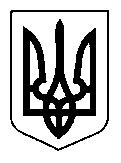 УКРАЇНАЩАСЛИВЦЕВСЬКА  СІЛЬСЬКА  РАДАГЕНІЧЕСЬКОГО  РАЙОНУ  ХЕРСОНСЬКОЇ ОБЛАСТІРІШЕННЯ103  СЕСІЇ   VІІ  СКЛИКАННЯвід   10.10.2019р.   №  1888 _ Про укладання договорів про передачу іншої субвенції на проведення видатків місцевих бюджетів у 2019 роціВідповідно до статті 101 Бюджетного кодексу України, розглянувши пропозиції постійної  комісії Щасливцевської  сільської ради  з  питань бюджету та управління  комунальною власністю  та рішення LXXXII   сесії Щасливцевської сільської ради VІІ  скликання   від  22  грудня  2018  року   № 1393  «Про   сільський   бюджет   на 2019 рік» (зі змінами), керуючись статтями 43 та 55 Закону України «Про місцеве самоврядування в Україні», сільська  радаВИРІШИЛА:1. Доручити  Щасливцевському сільському голові укласти у 2019 році договір про  передачу іншої субвенції на проведення видатків з місцевих бюджетів у 2019 році відповідно до рішення LXXXII сесії Щасливцевської сільської ради VІІ  скликання   від  22 грудня 2018 року № 1393 « Про  сільський  бюджет   на   2019 рік» (зі змінами) з головою Генічеської районної ради про отримання та використання за цільовим призначенням у 2019 році коштів іншої субвенції, що передбачені у сільському бюджеті для передачі районному бюджету на:      - відшкодування вартості лікарських засобів для лікування осіб, що потребують інсулінотерапії, через аптечну мережу  у сумі 38776 гривень.	2. Контроль за виконанням цього рішення покласти на постійну комісію Щасливцевської  сільської  ради з питань бюджету та управління комунальною власністю. Сільський  голова                                                           В. ПЛОХУШКО                                  